LUTHER HEIGHTS!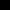 The third pillar of the ECW campaign is focused on enlarging and enhancing the living and learning environment at MLC. One part of that effort will be the construction of a new residence hall named Luther Heights. This is a brief "fly around" of the artistic rendering. For more information visit our website at https://mlc-wels.edu/mlc-campaign/